ПОСТАНОВЛЕНИЕг. Весьегонск17.02.2023                                                                                                                              № 39Об утверждении Плана  мероприятий по безаварийному пропуску весеннегополоводья  на территории Весьегонскогомуниципального округа в 2023 годуВ целях своевременной и качественной подготовки органов управления, сил и средств Весьегонского звена Тверской территориальной подсистемы Единой государственной системы предупреждения и ликвидации чрезвычайных ситуаций (далее – ВЗ ТТП РСЧС) к действиям по предупреждению и ликвидации чрезвычайных ситуаций, связанных с прохождением весеннего половодья  в  2023 году, недопущению людских и материальных потерь                                                           ПОСТАНОВЛЯЕТ :1.Утвердить План мероприятий по безаварийному пропуску весеннего половодья                                                            на территории Весьегонского муниципального округа в 2023 году. (Прилагается). 
2.Настоящее постановление подлежит официальному обнародованию на информационных стендах Весьегонского муниципального округа и размещению на официальном сайте Администрации Весьегонского муниципального  округа в сети  «ИНТЕРНЕТ».3.Настоящее постановление вступает в силу со дня его принятия.4.Контроль за исполнением настоящего постановления оставляю за собой.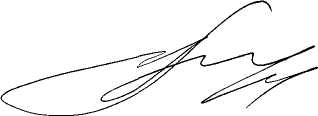 Глава Весьегонского муниципального округа                                                                                         А.В.ПашуковАДМИНИСТРАЦИЯ  ВЕСЬЕГОНСКОГО  МУНИЦИПАЛЬНОГО ОКРУГАТВЕРСКОЙ  ОБЛАСТИ